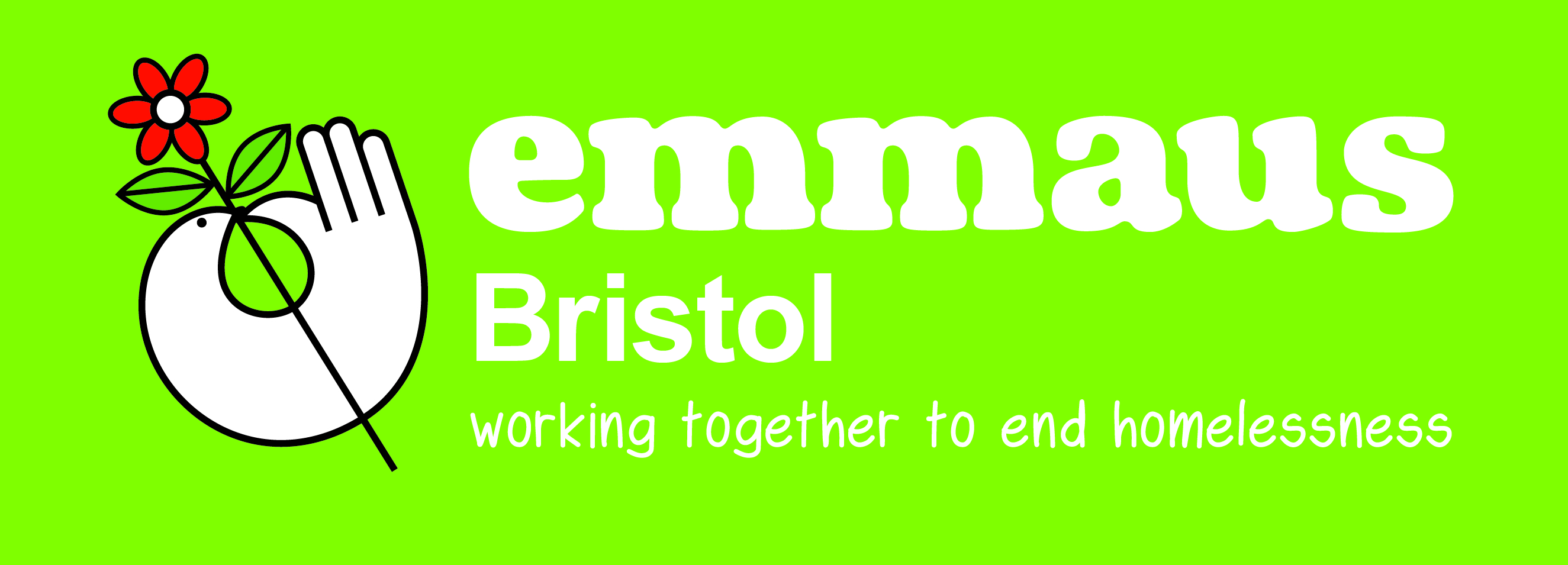 JOB ROLE AND RESPONSIBILITIES – MARKETING AND DONATIONS OFFICEREMMAUS BRISTOL MISSION Emmaus Bristol works with formerly homeless and other socially excluded people so that together we can gain control of our lives, and discover our common purpose to help others in need.EMMAUS BRISTOL VISION & VALUESWe are working together towards a world where every person is valued and respected, without injustice or distinction.We believe in:Honesty - Being transparent and honest in all our dealingsSolidarity - Looking outwards to support those in more need than ourselvesEmpowerment - Helping others to understand and achieve their true potentialSharing - Resources, skills and learningSupporting - Fostering  and cherishing lifelong interdependence Working - to contribute and growEMMAUS BRISTOL STRATEGIC OBJECTIVES 2018-2023 (draft)Diversify social enterprises in order to increase and diversify income for the charity and to provide a wider range of work experience for companions and other unemployed adults. Expand services to provide support to non-resident unemployed and homeless adults. Expand our accommodation to provide spaces for a greater number of companions and to provide additional move-on housingImprove move-on to employment and move-on to independent living rates Use the social enterprises to generate a surplus for the charity Develop the Business Incubator JOB PURPOSEThe purpose of the Marketing and Donations Officer post is to raise the profile of Emmaus Bristol and to raise funds through individual and corporate donors, to enable us to fulfil the strategic objectives set out above.ORGANISATIONAL DIAGRAM:JOB ACCOUNTABILITY, RESPONSIBILITY & AUTHORITY:The Marketing and Donations Officer is accountable to Emmaus Bristol’s Chief Executive; the Chief Executive is the Marketing and Donation Officer’s Line Manager.  The Marketing and Donations Officer does not have line management responsibilities though may manage volunteers and companions on relevant tasks.RELATIONSHIPSThe Marketing and Donations Officer is to foster and maintain productive, healthy and professional relationships with:Companions, staff, volunteers and trustees in Emmaus BristolDonors and potential donorsCustomersMembers of the wider community through various communication channels: phone, email,  newsletter, website and social mediaEmmaus Bristol trainees, students, work placement participants, interns and other visitorsRESPONSIBILITIES:All job responsibilities in Emmaus Bristol are categorised in one of the following areas:Business-related tasksCare/support-related tasksEnterprise Unit-related tasksGeneral tasksBusiness-related:Write an annual marketing plan and donations plan, with smart targets, for Emmaus Bristol in collaboration with relevant staff, volunteers and companionsManage the implementation of marketing and donations plans and report progress quarterly To be responsible for the effective Public Relations and Marketing of Emmaus Bristol, including: local awareness, newsletters, publicity, sales marketing, donations marketing.To manage the donations database (currently in excel) logging all donations and personally thanking each donorExporting donor data from excel to an appropriate database, then managing the new databaseManage Gift Aid claims and recordsBe responsible for GDPR compliance for donor and customer dataMeet targets for donationsRun regular back-ups of the database and websiteManage all donations channels: collection tins, text giving, online giving, corporate giving/ sponsorship, payroll giving etc Manage the marketing budget according to Emmaus Bristol’s financial proceduresWrite web, newsletter and other promotional contentSupport the Social Enterprise team with marketing as required such as the production and distribution of leaflets, signage, in-store marketing contentManage the production and distribution of the Emmaus Bristol newsletter (print and e-newsletter)Manage the Emmaus Bristol social media accounts, update them regularly and train other staff and companions on their useReview and improve the website Be responsible for taking media enquiriesLiaise with Emmaus UK regarding marketing, branding, communications and ensure communications are in line with Emmaus Bristol brand guidelinesCare/support-related tasks:These will all be set and managed in close collaboration with the Support Team.Support companions working on Marketing and Donations related tasksEnterprise Unit-related tasks:To work with the Head of Innovation (volunteer) on marketing the Business IncubatorGeneral tasks:Occasionally take minutes at meetingsOther duties to assist the Chief Executive as requiredJOB REQUIREMENTS:In order to achieve success in this role, the holder should possess the following:Personal attributes:Able to work independentlyAble to work under pressureCreativeDemonstrable commitment to the values of Emmaus BristolCommitment to work with intelligent compassion and within Emmaus Bristol’s vision and ethos with disadvantaged or socially excluded individualsTechnical skills/knowledge:Knowledge of the different methods of gaining donations Knowledge of Gift AidKnowledge of the law and best practise related to fundraisingExcellent written, verbal and interpersonal skillsDatabase managementWebsite management, preferably WordpressGDPR complianceBasic design skills e.g. using Photoshop or similar (i.e. sufficient to design a leaflet or advert)Experience:At least three years experience in marketing/ communicationsExperience of writing and producing marketing materialsProven success at generating donations for charities/ not for profitsExperience of increasing web traffic and building a social media followingThe post holder will require an appropriate check from the Disclosure and Barring Service (DBS). SALARY, WORKING HOURS AND ANNUAL LEAVEThe Marketing and Donations Officer will work 22.5 hours per week, which is 0.6 of a full time post. The salary is £14,558 per year and the full time equivalent would be £24,264. The successful applicant may choose their working hours, as long as they are between 8am and 6pm Monday to Friday. The post holder can choose to work three full days or up to five part days.Emmaus Bristol full time employees are entitled to 25 days annual leave, which for this part-time role equates to 15 days.Emmaus Bristol offers a pension scheme to employees.HOW TO APPLYSend your completed application form, Equal Opportunities Monitoring Form and Criminal Record Declaration to jessica@emmausbristol.org.uk by mid-day, Monday 5th March 2018Interviews will be held on Monday 12th March 2018.